Publicado en Madrid el 22/01/2019 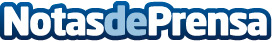 Argentina presenta el VIII Congreso Internacional de la Lengua Española en CórdobaLa ciudad de Córdoba, Argentina, se convertirá en la sede del VIII Congreso Internacional de la Lengua Española del 27 al 30 de marzo. Ha sido elegida tras competir con localidad peruana de Arequipa y la española de Salamanca. La última edición en este país fue en 2004 en la ciudad de RosarioDatos de contacto:Clara Gómez653 324 073Nota de prensa publicada en: https://www.notasdeprensa.es/argentina-presenta-el-viii-congreso Categorias: Internacional Idiomas Turismo http://www.notasdeprensa.es